CURRICULUM VITEAMABU	 Mobile No: C/o 971501685421E-Mail :  mabu.378202@2freemail.com 				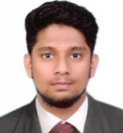 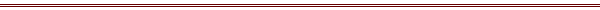 OBJECTIVES:  Looking forward to a challenging and competitive work atmosphere leading to a Professional experience with a dynamic and progressive organization where my skills, talents and abilities will be utilized to the maximum for benefit.ACADEMIC CREDENTIALS:Technical Skills:A+      :  OS installation, VMware, Basic Troubleshooting., Assembling and Dessambling..N+      :  IPV4 addressing, subnetting., Cable crimping., Configuration of Network , server Server  :Server OS 2008 and 2012 installation, Configuration of DNSElectrical engineerExperienced: Six months experienced in hardware and networkingThree years worked as a Mechanical supervisor in S.R. Engineering in piping field.PERSONAL SKILLS:Good at organizing a groupElegant leadership qualitiesSports:CARROM BOARDVOLLEY BALLPersonal Details:DATE OF BIRTH			:	25/09/1993GENDER				:	MaleMARITAL STATUS			:	SingleNATIONALITY			:	IndianMOTHER TONGUE		:	UrduLANGUAGE KNOWN		:	Tamil, Urdu, English, HindiVISA STATUS			:	2018 March 31Declaration:	 I hereby declare that the information furnished above by me is true and correct of the best of my knowledge and belief.PLACE	:	Dubai								DATE	:                                                                 QUALIFICATIONYEAR OF PASSINGINSTITUTIONBOARD/UNIVERSITYCGPA/PERCENTAGEB.E( E.E.E)2015SakthiMariamman Engineering CollegeAnna University6.3HSC2011St.Paul’sMahajana.Hr.Sec. SchoolState Board61SSLC2009St.Paul’sMahajana.Hr.Sec. SchoolState Board74.2